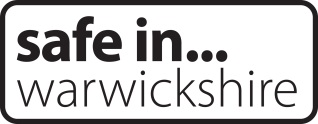 Warwickshire Community Safety Information Sharing Protocol 
(2019 version, as updated annually)Agreement
We the undersigned, formally agree to the following:To subscribe to the principles contained within the protocol.To work to the procedures identified within the protocol.To fully implement the protocol within our agency, provide training in order to ensure all staff know of its existence and support their attendance at any training event provided.To supply information within the bounds of the protocol at no financial cost to any of the other signatory agencies.To ensure that any partner agencies (voluntary or otherwise) work to the protocol when undertaking contracted activity.To contribute to the development of trust and confidence between the signatory agencies by working within the framework of the protocol for the purpose of enhancing community safety.Please sign and provide your details overleaf.Signatory (Chief Officer level or equivalent)(insert electronic signature if possible) 	Print Name _____________________________________________Job Title     _____________________________________________Date           _________________________On behalf of (name and address of organisation)__________________________________________________________________________________________________________________________________________________

_________________________________________________________________________

Phone Number ________________________________________________________Email Address  _____________________________________________________________Designated Contact (if different to the above)Name         _____________________________________________Job Title     _____________________________________________Phone Number ________________________________________________________Email Address  _____________________________________________________________